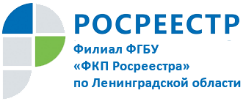 Работа Кадастровой палаты в праздничные дниКадастровая палата по Ленинградской области информирует.В связи с предстоящими праздничными днями в мае 2019 года в филиале ФГБУ «ФКП Росреестра» по Ленинградской области» устанавливается следующий график работы:30 апреля – с 09:00 до 17:00 (рабочий день сокращен на 1 час)1-5 мая – Выходные дни6-7 мая – с 09:00 до 18:008 мая – с 09:00 до 17:00 (рабочий день сокращен на 1 час)9-12 мая – Выходные дниПросим учитывать изменения в графике работы при планировании своего визита в Кадастровую палату по Ленинградской области.Для СМИ:Кристина Чигоева, Специалист по связямс общественностью+7(812) 630-40-41, доб. 2028E-mail: press@47.kadastr.ru https://www.kadastr.ru/ Вконтакте: https://vk.com/47rosreestr Twitter: https://twitter.com/fkprf47Facebook: https://www.facebook.com/fkprr47/Instagram: kadastr_47 